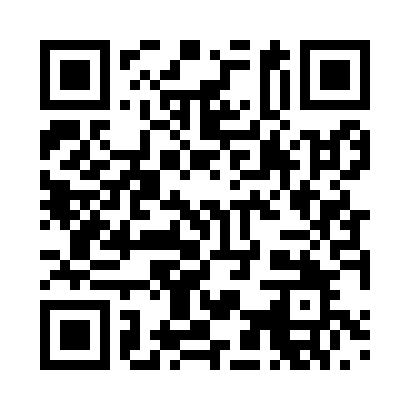 Prayer times for Altreuth, GermanyWed 1 May 2024 - Fri 31 May 2024High Latitude Method: Angle Based RulePrayer Calculation Method: Muslim World LeagueAsar Calculation Method: ShafiPrayer times provided by https://www.salahtimes.comDateDayFajrSunriseDhuhrAsrMaghribIsha1Wed3:335:461:045:048:2210:262Thu3:305:441:045:058:2410:293Fri3:275:431:035:058:2510:314Sat3:245:411:035:068:2710:345Sun3:215:391:035:068:2810:366Mon3:195:381:035:078:3010:397Tue3:165:361:035:078:3110:418Wed3:135:351:035:088:3210:449Thu3:105:331:035:088:3410:4710Fri3:075:321:035:098:3510:4911Sat3:045:301:035:098:3710:5212Sun3:015:291:035:108:3810:5413Mon2:585:271:035:108:3910:5714Tue2:555:261:035:118:4111:0015Wed2:535:251:035:118:4211:0216Thu2:505:231:035:128:4311:0517Fri2:475:221:035:128:4511:0818Sat2:465:211:035:138:4611:1019Sun2:465:201:035:138:4711:1220Mon2:465:191:035:148:4811:1321Tue2:455:181:035:148:5011:1422Wed2:455:161:035:158:5111:1423Thu2:445:151:035:158:5211:1524Fri2:445:141:045:168:5311:1525Sat2:445:131:045:168:5411:1626Sun2:435:131:045:178:5611:1627Mon2:435:121:045:178:5711:1728Tue2:435:111:045:188:5811:1729Wed2:435:101:045:188:5911:1830Thu2:425:091:045:189:0011:1831Fri2:425:091:045:199:0111:19